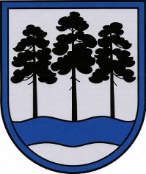 OGRES  NOVADA  PAŠVALDĪBAReģ.Nr.90000024455, Brīvības iela 33, Ogre, Ogres nov., LV-5001tālrunis 65071160, e-pasts: ogredome@ogresnovads.lv, www.ogresnovads.lv PAŠVALDĪBAS DOMES ĀRKĀRTAS SĒDES PROTOKOLA IZRAKSTS12. Par mēnešalgas noteikšanu Ogres novada bāriņtiesas priekšsēdētājas vietnieceiŅemot vērā Ogres novada pašvaldības domes 2022. gada 22. decembra lēmuma “Par Ogres novada bāriņtiesas amatu klasificēšanas rezultātu apkopojuma apstiprināšanu” (protokola izraksts Nr. 29., 71.) 3. punktā noteikto un pamatojoties uz Valsts un pašvaldību institūciju amatpersonu un darbinieku atlīdzības likuma 4. panta ceturto daļu un pārejas noteikumu 52. punktu,balsojot: ar 19 balsīm "Par" (Andris Krauja, Artūrs Mangulis, Atvars Lakstīgala, Dace Kļaviņa, Dace Māliņa, Dainis Širovs, Dzirkstīte Žindiga, Egils Helmanis, Gints Sīviņš, Ilmārs Zemnieks, Indulis Trapiņš, Jānis Iklāvs, Jānis Kaijaks, Jānis Siliņš, Kaspars Bramanis, Pāvels Kotāns, Raivis Ūzuls, Toms Āboltiņš, Valentīns Špēlis), "Pret" – nav, "Atturas" – nav, Ogres novada pašvaldības dome NOLEMJ: Ar 2023. gada 2. janvāri noteikt Ogres novada bāriņtiesas priekšsēdētājas vietniecei Lailai Robežniecei mēnešalgu EUR 1375 (viens tūkstotis trīs simti septiņdesmit pieci euro) apmērā par pilnu darba laiku. Uzdot Ogres novada pašvaldības Centrālās administrācijas Personālvadības nodaļai sagatavot vienošanos par grozījumiem darba tiesiskajās attiecībās atbilstoši šī lēmuma 1. punktam. Kontroli par lēmuma izpildi uzdot Ogres novada pašvaldības izpilddirektora vietniecei. (Sēdes vadītāja,domes priekšsēdētāja E.Helmaņa paraksts)Ogrē, Brīvības ielā 33Nr.30          2022. gada 30. decembrī